Приложение 2Второй каземат                                208 каб.Начальная школа (3 мин)Представление графической информацииНа этом этапе ребятам предлагается 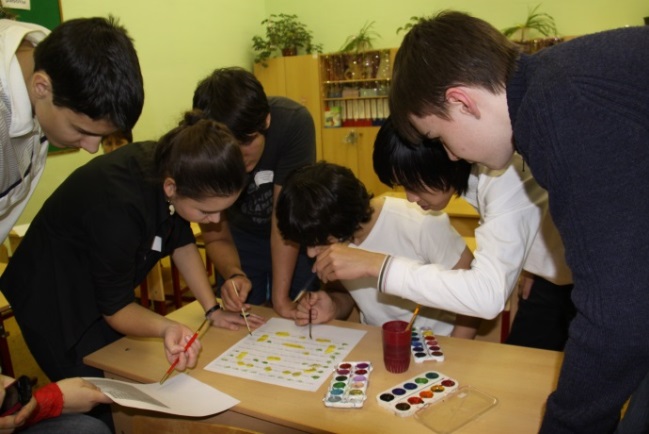 таблица – код графического файлаи таблица с кодами цветов. Их задача за 3 минуты раскрасить эту таблицу, т.е. получить сам файл.Для первого каземата необходимо приготовить краски, воду, штук 5 кисточек и таблицу с расшифровкой цветов.Материалы: Приложение 2 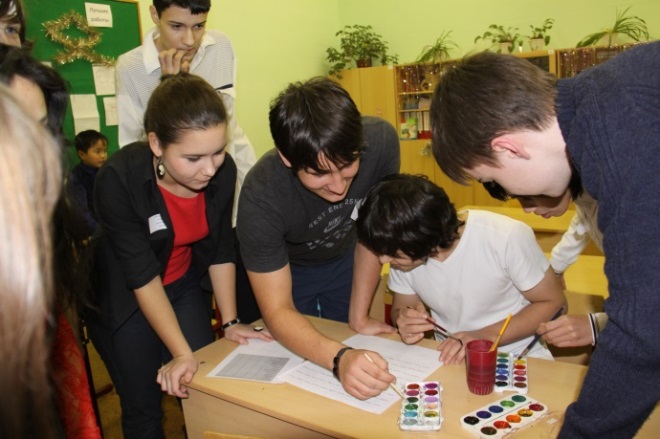 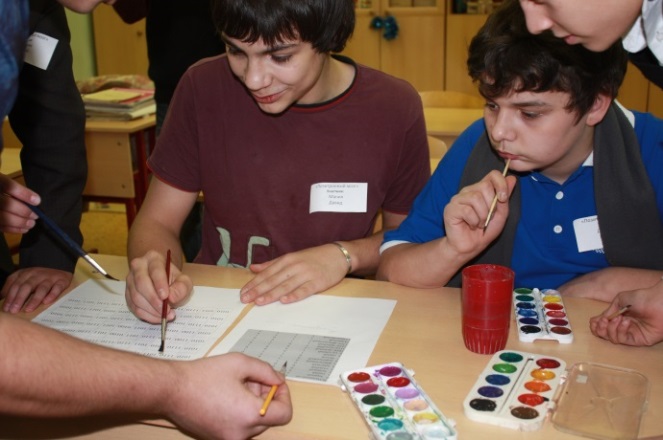 КОДЫ ЦВЕТОВ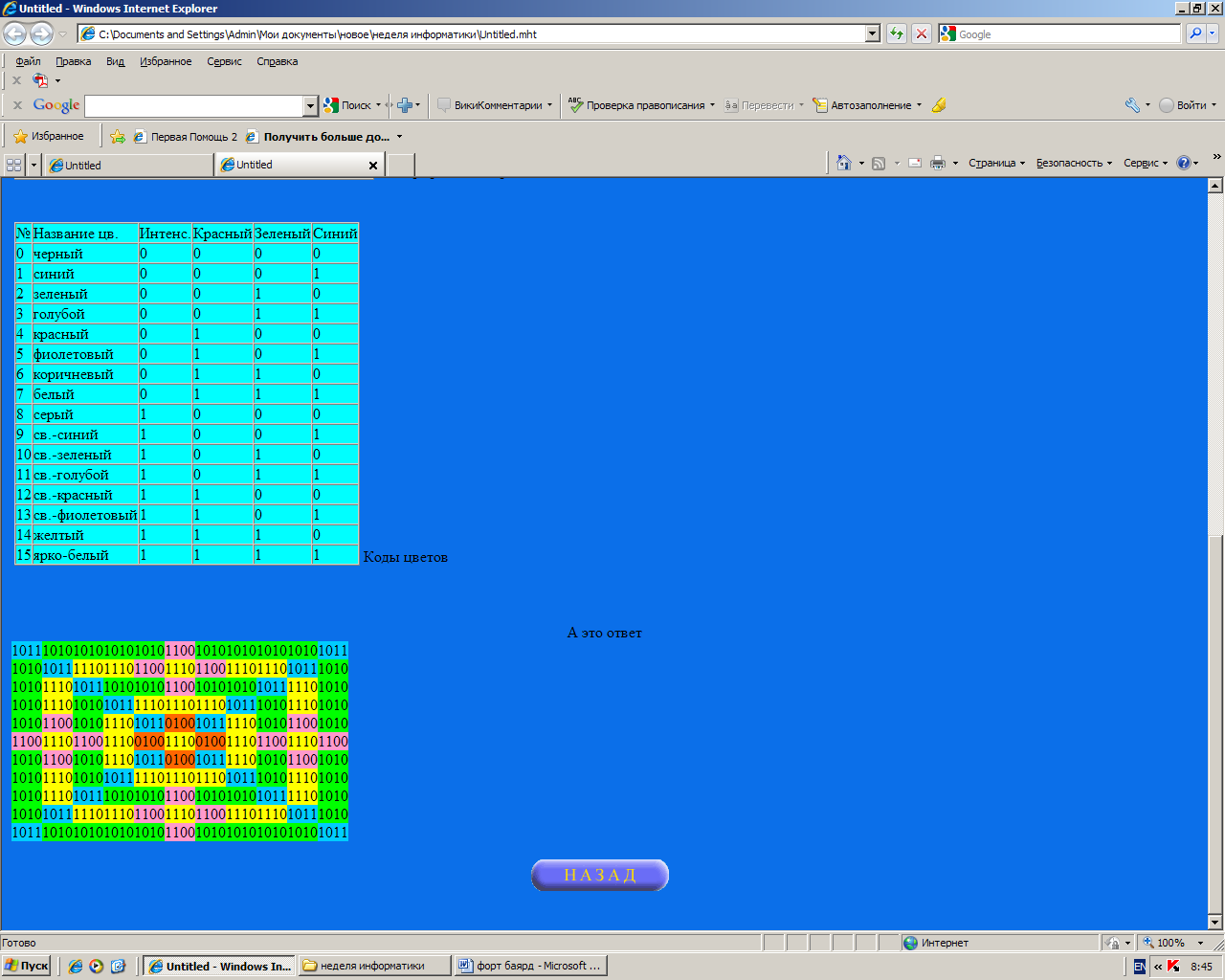 ответственный __________________________________Таблица с названием цветов№ Название цв.Интенс.КрасныйЗеленыйСиний 0черный00001синий00012зеленый00103голубой00114красный01005фиолетовый01016коричневый01107белый01118серый10009св.-синий100110св.-зеленый101011св.-голубой101112св.-красный110013св.-фиолетовый110114желтый111015ярко-белый1111